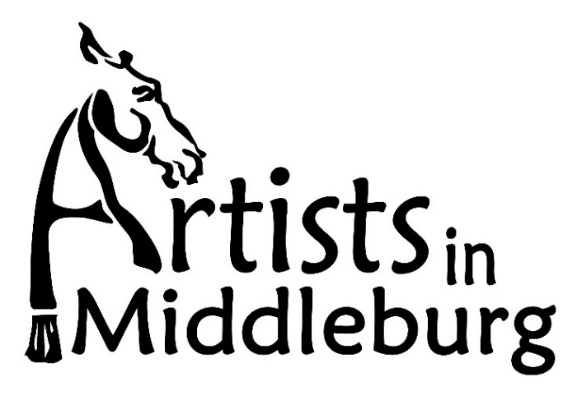 Artists in Middleburg (AiM)Class/ Workshop: Application FormRegistration and prepayment are required for all classes and workshops.Please fill out the form below and mail, email, call or drop off to Gallery (location/hours below):Artists in Middleburg (AiM)Mail: PO Box 426Street: 102 W. Washington StreetMiddleburg, VA 20118Sandy@theartistsinmiddleburg.orgClass/Workshop, Date and Time___________________________________________________________Name________________________________________________________________________________Address/City/State/Zipcode______________________________________________________________Signature_____________________________________________________________________________	Phone numbers: Home _______________________________ Cell_____________________________________________Email address__________________________________________________________________________Website______________________________________________________________________________Payment Method: Check_______		     Credit Card   MC_______     VISA_______ AE_______		     Credit card number_________________________________ Exp. Date_________		     Security Code_______Artists in Middleburg (AiM), a 501c3 nonprofit organizationClassroom and Gallery, Hours: 12-5, Wednesday-Sunday102 W. Washington Street   PO Box 426 (mail)   Middleburg, VA 20118540-687-6600, 540-270-6165 (c)www.theartistsinmiddleburg.org